TÍTULO: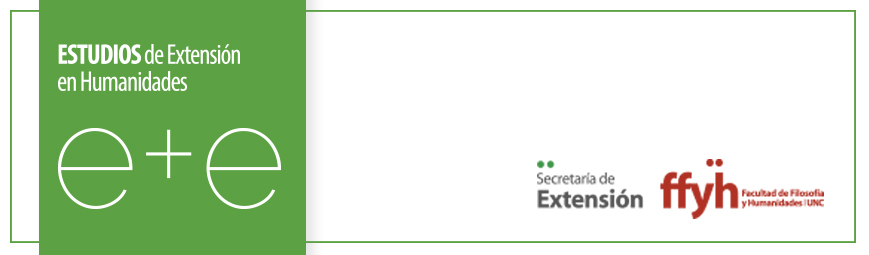 		Apellido, NombrePertenencia institucional (Facultad, Universidad, Institución u Organización)Mail: Apellido, NombrePertenencia institucional (Facultad, Universidad, Institución u Organización)Mail: Tipo de Aporte: (artículo, debates audiovisuales, relato de experiencia, reseña, conversaciones. Para más detalle de cada uno revisar la convocatoria) Marque con una X:RESUMEN: Este resumen puede ser en idioma castellano o portugués, según la nacionalidad del autor/a.PALABRAS CLAVE: Hasta tres. Puede ser en idioma castellano o portugués, según la nacionalidad del autor/a.ABSTRACT: Este abstract debe ser en idioma inglés.KEYWORDS: Hasta tres.INTRODUCCIÓN SUBTÍTULOS NECESARIOS  PARA EL DESARROLLO DEL APORTE A LA REVISTA CONCLUSIÓN BIBLIOGRAFÍAAporte en relación a la temática del dossierAporte por fuera de la temática del dossier